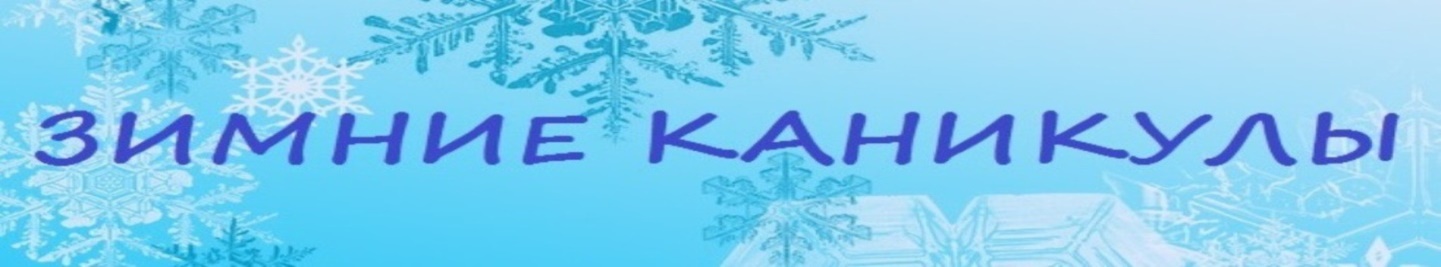 Зимние каникулы – чудесное время, которое отличается огромным количеством увлекательных занятий и в тоже время множеством дополнительных рисков. Что же обеспечивает безопасность на каникулах?Правила безопасного поведения во время зимних каникулВ дни школьных каникул дети находятся вне стен школы, посещают различные мероприятия, путешествуют с родителями или просто отдыхают, совершая прогулки по городу. При этом следует ознакомиться с правилами поведения в ситуациях, с которыми можно столкнуться.гуляний старайтесь держаться подальше от толпы, во избежание получения травм.Следует:3. Подчиняться законным предупреждениям и требованиям администрации, полиции и иных лиц, ответственных за поддержание порядка, пожарной безопасности.4. Вести себя уважительно по отношению к участникам массовых мероприятий, обслуживающему персоналу, должностным лицам, ответственным за поддержание общественного порядка и безопасности при проведении массовых мероприятий.5. Не допускать действий, способных создать опасность для окружающих и привести к созданию экстремальной ситуации.6. Осуществлять организованный выход из помещений и сооружений по окончании мероприятий7. При получении информации об эвакуации действовать согласно указаниям администрации и сотрудников правоохранительных органов, ответственных за обеспечение правопорядка, соблюдая спокойствие и не создавая паники.II. Правила поведения на дороге.машиной. Лучше подождать, когда она проедет. Водитель может не успеть затормозить, а вы можете неожиданно упасть, создавая тем самым аварийно опасную ситуацию, а также ситуацию опасную для вашей жизни и жизни водителя.5. Не забывайте, что при переходе через дорогу автобус и троллейбус следует обходить сзади, а трамвай спереди.6. При проезде в пригородных поездах соблюдайте правила поведения; переходите железнодорожные пути в строго отведённых для этого местах.7. При пользовании общественным транспортом соблюдайте правила поведения в общественном транспорте, будьте вежливы, уступайте места пожилым пассажирам, инвалидам, пассажирам с детьми и беременным женщинам.III. Правила пожарной безопасности во время новогодних праздников.4. В помещении не разрешается зажигать бенгальские огни, применять хлопушки и восковые свечи. Помните, открытый огонь всегда опасен!5. Не следует использовать пиротехнику, если вы не понимаете, как ею пользоваться, а инструкции не прилагается, или она написана на непонятном вам языке.6. Нельзя ремонтировать и вторично использовать не сработавшую пиротехнику.7. Категорически запрещается применять самодельные пиротехнические устройства.IV. Правила поведения зимой на открытых водоемахЗа них можно ухватиться крепче, чем за протянутую руку, к тому же при сближении легче обломить кромку льда.6. Попав случайно на тонкий лед, отходите назад скользящими осторожными шагами, не отрывая ног ото льда.7. Не ходите с грузом за плечами по ненадежному льду. Если этого нельзя избежать, обязательно снимайте одну из лямок заплечного мешка, чтобы сразу освободиться от него в случае провала.8. При провале под лед не теряйтесь, не пытайтесь ползти вперед и подламывать его локтями и грудью. Постарайтесь лечь "на спину и выползти на свой след, а затем, не вставая, отползти от опасного места.9. При проламывании льда необходимо:Избавиться от тяжёлых, сковывающих движения предметов;Не терять времени на освобождение от одежды, так как в первые минуты, до полного намокания, она удерживает человека на поверхности;Выбираться на лёд в месте, где произошло падение;Выползать на лёд методом «вкручивания», т.е. перекатываясь со спины на живот;Втыкать в лёд острые предметы, подтягиваясь к ним;Удаляться от полыньи ползком по собственным следам. Особенно опасен тонкий лед, припорошенный снегом.При соблюдении всех этих несложных правил надеемся, что каникулы пройдут весело и интересно!I. Правила поведения в общественных местах во время проведения новогодних елок и в других местах массового скопления людей.1. Если вы поехали на новогоднее представление с родителями, ни в коем случае не отходите от них далеко, т.к. при большом скоплении людей легко затеряться.2. В местах проведения массовых новогодних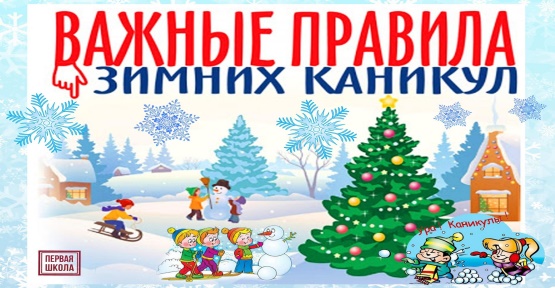 1. Переходите дорогу только на зелёный сигнал светофора.2. Переходить дорогу можно только на пешеходном переходе, обозначенном специальным знаком и «зеброй». 3. При переходе через дорогу на пешеходном переходе, не оборудованном светофором, следует не забывать сначала посмотреть направо, а, дойдя до середины дороги, налево.4. Не следует перебегать дорогу перед близко едущей 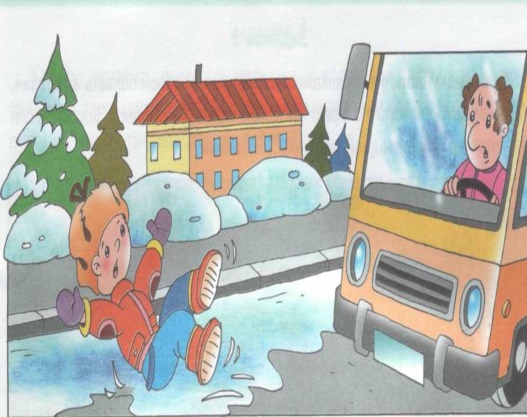 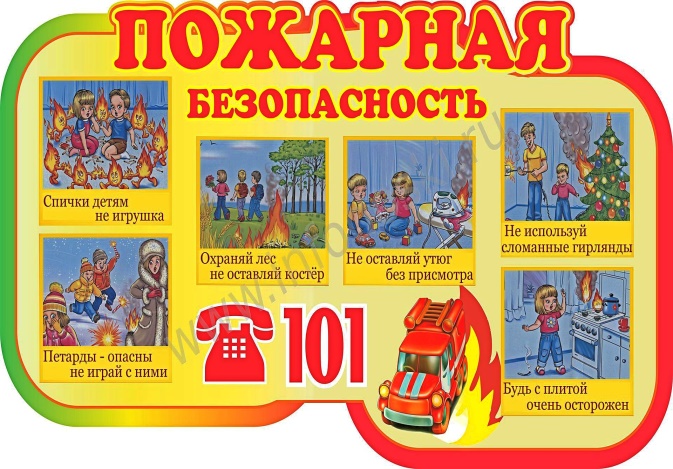 Во время новогодних праздников, помимо обычных правил пожарной безопасности следует соблюдать ещё несколько простых норм, которые позволят вам получить от выходных дней только положительные эмоции:1. Не украшайте елку матерчатыми и пластмассовыми игрушками.2. Не обкладывайте подставку ёлки ватой.3. Освещать елку следует только электрогирляндами промышленного производства.1. Не выходите на тонкий неокрепший лед.2. Места с темным прозрачным льдом более надежны, чем соседние с ним — непрозрачные, замерзавшие со снегом.3. Не пользуйтесь коньками на первом льду. На них очень легко въехать на тонкий, неокрепший лед или в полынью.  4. В случае крайней необходимости перехода опасного места на льду завяжите вокруг пояса шнур, оставив за собой свободно волочащийся конец, если сзади движется товарищ. Переходите это место с большим шестом в руках, держа eгo поперек тела.  5. Помогая провалившемуся под лед товарищу, подавайте ему в руки пояс, шарф, палку и т. п.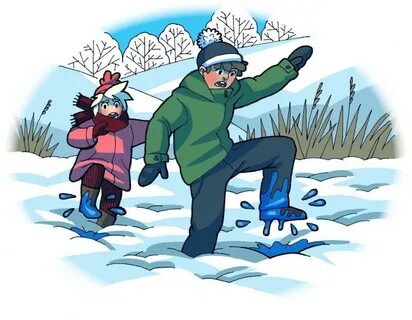 